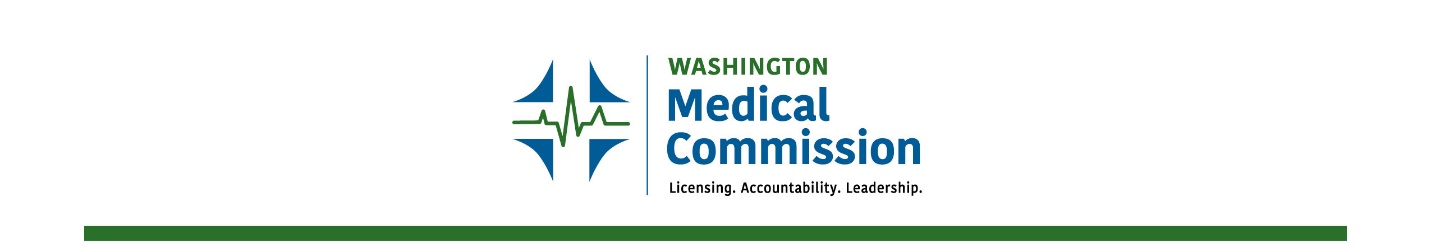 360-236-2750 | PO Box 47866 | Olympia, Washington 98504-7866 | Medical.Commission@WMC.wa.govIMG Implementation WorkgroupJune 13, 2023 Meeting AgendaWorkgroup rollcall and welcome back Policy discussion and brainstorm for alternative IMG Career Pathway Update on directions from Senator Randall Develop list of potential guidelines and guardrails that can be reasonable expected for an IMG that would not take the residency pathwayBegin to outline the minimum requirements for years work and supervision requirements Other Business Adjourn 